Порядок оплаты образовательных услугОплату за предоставляемые Обучающемуся платные образовательные услуги ГАОУ ДПО «ЛОИРО» (далее ПОУ) Заказчик может произвести одним из указанных способов:Физическое лицо А) перечислить на расчетный счет ГАОУ ДПО "ЛОИРО" (скачать Информационное письмо с реквизитами)1) * через систему он-лайн банка, указав при оплате назначение платежа (с последующим обязательным направлением скана/фотографии распечатанного чека или скриншота страницы с пометкой об оплате на e-mail: marketing@loiro.ru) Пример заполнения графы Назначение платежа:Назначение платежа: ПОУ по договору №_23__ от __01.02.2019   за  _Иванова М.И._)                                                                                         (ФИО  Заказчика)2) * через кассу любого банка РФ  по платёжному документу – чек-ордеру, выписке по счёту с указанием в нём назначения платежа (с последующим обязательным  направлением скана/фото платёжного документа с пометкой банка об оплате на e-mail: marketing@loiro.ru) 3) * по квитанции (скачать образец квитанции) Необходимо заполнить пустые поля и оплатить через кассу любого банка РФ (с последующим обязательным направлением скана/фото квитанции с пометкой банка об оплате (приложенным чеком) на e-mail: marketing@loiro.ru)  Б) внести наличные денежные средста в кассу ГАОУ ДПО «ЛОИРО» с оформлением платежного документа установленного образцаЮридическое лицо  путём перечисления на расчетный счет ГАОУ ДПО "ЛОИРО" (с последующим направлением на                      e-mail: marketing@loiro.ru скана платёжного поручения с обязательным указанием в нём назначения платежа)(скачать Информационное письмо с реквизитами)КОНТАКТЫ:                                                                                                                                                                                             Отдел образовательного маркетинга ГАОУ ДПО «ЛОИРО»тел.: +7(812) 235-70-92          e-mail: marketing@loiro.ruИнформационное письмоПолучатель: Государственное автономное образовательное учреждение дополнительного профессионального образования "Ленинградский областной институт развития образования"ИНН 4705016800 КПП 781301001
197136, г. Санкт-Петербург,  Чкаловский пр. дом 25 а,  Лит. АСокращенное наименование- 
ГАОУ ДПО "ЛОИРО"ОГРН-1024701243390ОКВЭД-85.42. 
ОКТМО-40392000КБК - 00007050000000000130Банковские реквизиты: р/с 40603810327004012821, ПАО «Банк Санкт-Петербург» г. Санкт-Петербург
к/с 30101810900000000790
БИК 044030790Назначение платежа: ПОУ по договору №___ от _________2020  за  ФИО________(заполнить обязательно)КВИТАНЦИЯ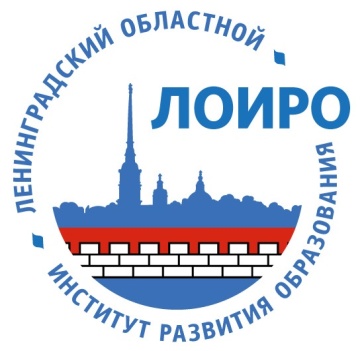 КОМИТЕТ ОБЩЕГО И ПРОФЕССИОНАЛЬНОГО ОБРАЗОВАНИЯЛЕНИНГРАДСКОЙ ОБЛАСТИГосударственное автономное  образовательное учреждениедополнительного  профессионального образования«Ленинградский областной институт развития образования»  (ГАОУ ДПО «ЛОИРО»)РФ, 197136,  г. Санкт-Петербург, Чкаловский пр., д.25 А лит. А,Телефон: (812) 372 -50-39, факс: (812) 372-53-92, www.loiro.ru, e-mail: office@loiro.ruОГРН 1024701243390 / ИНН 4705016800 / КПП 781301001 / ОКПО 46241861КОМИТЕТ ОБЩЕГО И ПРОФЕССИОНАЛЬНОГО ОБРАЗОВАНИЯЛЕНИНГРАДСКОЙ ОБЛАСТИГосударственное автономное  образовательное учреждениедополнительного  профессионального образования«Ленинградский областной институт развития образования»  (ГАОУ ДПО «ЛОИРО»)РФ, 197136,  г. Санкт-Петербург, Чкаловский пр., д.25 А лит. А,Телефон: (812) 372 -50-39, факс: (812) 372-53-92, www.loiro.ru, e-mail: office@loiro.ruОГРН 1024701243390 / ИНН 4705016800 / КПП 781301001 / ОКПО 46241861КОМИТЕТ ОБЩЕГО И ПРОФЕССИОНАЛЬНОГО ОБРАЗОВАНИЯЛЕНИНГРАДСКОЙ ОБЛАСТИГосударственное автономное  образовательное учреждениедополнительного  профессионального образования«Ленинградский областной институт развития образования»  (ГАОУ ДПО «ЛОИРО»)РФ, 197136,  г. Санкт-Петербург, Чкаловский пр., д.25 А лит. А,Телефон: (812) 372 -50-39, факс: (812) 372-53-92, www.loiro.ru, e-mail: office@loiro.ruОГРН 1024701243390 / ИНН 4705016800 / КПП 781301001 / ОКПО 46241861КОМИТЕТ ОБЩЕГО И ПРОФЕССИОНАЛЬНОГО ОБРАЗОВАНИЯЛЕНИНГРАДСКОЙ ОБЛАСТИГосударственное автономное  образовательное учреждениедополнительного  профессионального образования«Ленинградский областной институт развития образования»  (ГАОУ ДПО «ЛОИРО»)РФ, 197136,  г. Санкт-Петербург, Чкаловский пр., д.25 А лит. А,Телефон: (812) 372 -50-39, факс: (812) 372-53-92, www.loiro.ru, e-mail: office@loiro.ruОГРН 1024701243390 / ИНН 4705016800 / КПП 781301001 / ОКПО 46241861Получатель: ИНН 4705016800 КПП 781301001 Государственное автономное образовательное учреждение дополнительного профессионального образования "Ленинградский областной институт развития образования"Банк получателя: ПАО «Банк Санкт-Петербург» г. Санкт-ПетербургБИК 044030790   к/сч 30101810900000000790 
р/сч 40603810327004012821 ОКТМО-40392000   КБК - 00007050000000000130Ф.И.О. Заказчика: __________________________________________________________Подпись плательщика ____________                                      Дата:  __________ Получатель: ИНН 4705016800 КПП 781301001 Государственное автономное образовательное учреждение дополнительного профессионального образования "Ленинградский областной институт развития образования"Банк получателя: ПАО «Банк Санкт-Петербург» г. Санкт-ПетербургБИК 044030790   к/сч 30101810900000000790 
р/сч 40603810327004012821 ОКТМО-40392000   КБК - 00007050000000000130Ф.И.О. Заказчика: __________________________________________________________Подпись плательщика ____________                                      Дата:  __________ 